CURRICULUM VITAELining Xia Ph.D.Professor, Veterinary PharmacologyDepartment of Basic Veterinary Medicine, 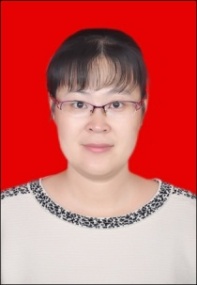 College of Veterinary Medicine, Xinjiang Agricultural University,No.311 East Nongda Road, Shayibake DistrictUrumqi, Xinjiang 830052, People’s Republic of ChinaEmail: xln750530@163.comMobile Phone: 086-18999108619Nationality: The People’s Republic of ChinaDate of Birth: May. 5, 1975 Education:	1/9/1996-1/7/2000 Bachelor, Veterinary Science (Shihezi University, China)1/9/2001-1/7/2004 Master, Basic Veterinary Science (Xinjiang Agricultural University, China)1/9/2007-1/7/2010 Ph.D., Basic Veterinary Science (China Agricultural University, China)1/10/2010-31/12/2013, Postdoc, Veterinary Science (Xinjiang agricultural university, China), P.R. China.26/7/2016-31/7/2017 Visiting Scholar, in the Department of Veterinary Microbiology Research Medicine, Iowa State University, USA1/8/2016-12/13/2017 Postdoc, in the Department of Veterinary Microbiology Research Medicine, Iowa State University, USAAwards and Recognitions 2013/11: Outstanding Postdoctoral of Xinjiang Uygur Autonomous Region Human Resources and Social Security DepartmentAffiliations and DutiesExecutive Director of Veterinary Pharmacology and Toxicology Branch of the China Animal Husbandry and Veterinary Association, P. R. China.Executive Director of Veterinary Food Hygiene Branch of the China Animal husbandry and Veterinary Association, P. R. China.Director of China Animal Husbandry and Veterinary Medicine Veterinary Food Hygiene Branch, P. R. China.Research InterestsHer research area was veterinary pharmacology and toxicology. Her research focused on the detection of resistant bacteria and study dissemination mechanisms resistance such as Escherichia coli, salmonella and staphylococcus from different animals. The techniques like PFGE and southern hybridization were applied to 1) determine the genetic relationship of positive strains, 2) study the molecular mechanisms by which resistance is transferred in bacteria, 3) analysis of plasmid transferability and incompatibility, and 4) map and analyze the genetic elements which mediate the transfer of resistance genes. Her research not only contributes to clarify the emergence of bacteria resistance to antibacterial and the reason of dissemination of resistance gene, but also guide the rational use of clinical drug in animals.RECENT FUND1/1/2019-12/31/2022, ￥43.0000, Study on the Production Mechanism and Adaptability of Pig-derived Quinolones-resistant Salmonella, National Natural Science Foundation, China. (No. 31860714)1/1/2016-12/31/2018, ￥60.2700, Studies on the epidemiological survey of cfr gene and its transmission mechanism in Staphylococci from the pig in Xinjiang, National Natural Science Foundation, China. (No. U1503185)1/1/2013-12/31/2016, ￥49.0000, Molecular Epidemiology of Resistance Genes among Escherichia coli from the Pigs and Molecular Mechanism of Transmission in Xinjiang, National Natural Science Foundation, China. (No. 31260614)Research achievements Leading researcher of 6 projects, Co-researcher of 10 projects, Co-author of 60 research articles, Co-owner of 1 patent, Co-editor of 2 booksRecent Publications1. Lining Xia, Xiaoqi Tao, Jianzhong Shen, et al. A Survey of β-Lactamase and 16S rRNA Methylase Genes among Fluoroquinolone-Resistant Escherichia coli Isolates and Their Horizontal Transmission in Shandong, China. Foodborne Pathogens and Disease. 2011 Dec;8 (12):1241-8. 2. Lining Xia, Lin Li, Congming Wu, et al. A Survey of Plasmid-Mediated Fluoroquinolone Resistance Genes from Escherichia coli Isolates and Their Dissemination in Shandong, China. Foodborne Pathogens and Disease. 2010, 7(2):207-215. 3. Lin Li, Zhigang Jiang, Lining Xia, et al. Characterization of Antimicrobial Resistance and Molecular Determinants of Beta-Lactamase in Escherichia coli Isolated from Chickens in China during 1970-2007. Veterinary Microbiology. 2010, 144 (3-4): 505-510. 4. Siyang Huang, Lei Dai, Lining Xia, et al. Increased Prevalence of Plasmid-Mediated Quinolone Resistance Determinants in Chicken Escherichia coli Isolates from 2001 to 2007. Foodborne Pathogens and Disease. 2009, 6(10):276-281. 5. Yonghua Qi, Congming Wu, Suxia Zhang, Zhanhui Wang, Siyang Huang, Lei Dai, Shaochen Wang, Lining Xia, et al. Selection of Anti-Sulfadimidine Specific ScFvs from a Hybridoma Cell by Eukaryotic Ribosome Display. PLOS ONE. 2009, 4(7): e64-27. 6. Xia Chen, Gaowa Naren, Congming Wu, Yang Wang, Lei Dai, Lining Xia, et al. Prevalence and antimicrobial resistance of Campylobacter isolates in broilers from China. Veterinary Microbiology 2010, 144(1-2),133-139. 7. Shaochen Wang, Congming Wu, Shengchao Xia, Yonghua QI, Lining Xia, et al. Distribution of super antigenic toxin genes in Staphylococcus aureus isolates from milk samples of bovine subclinical mastitis cases in two major diary production regions of China. Veterinary Microbiology. 2009, 137 (3-4): 276-281.8. Lei Dai, Congming Wu, Minggui Wang, Yang Wang, Yu Wang, Siyang Huang, Lining Xia, et al. First Report of the Multidrug Resistance Gene cfr and the Phenicol resistance Gene fexA in a Bacillus spp. Strain from Swine Feces. Antimicrob Agents Chemother. 2010, 54(9):3953-5. 9. Yan Lu, Congming Wu, Guojuan Wu, Hongyu Zhao, Tao He, Xingyuan Cao, Lei Dai, Lining Xia, et al. Prevalence of antimicrobial resistance among Salmonella isolates from chicken in China. Foodborne Pathog Dis. 2011, 8(1):45-53.10. Lining XIA*, Hongqiong ZHAO, Yan SU, et al. Resistance Survey of Escherichia. Coli Isolates to Antibiotics from a Hoggery in Xinjiang. Xinjiang Agricultural Sciences. 2012, 49(12):2299-2203.11. Lining XIA*, Hongqiong ZHAO, Shayibuzhati MIKEREMU, et al. Survey on E.coli from Different Growth Stages Pigs to Antibiotic in a Pig Farm in Xinjiang. China Animal Husbandry ＆Veterinary Medicine. 2013, 40(3):216-219.12. Lining XIA*, Fa Xiang, Xiaoyu Luo, et al. Investigation into Resistance of Escherichia coli Isolates to Antibiotics from a Sheep Farm in Xinjiang. Xinjiang Agricultural Sciences.2014, 51(1):150-156.13. Haicheng Nan, Lina Di, Lining XIA*. Detection and Analysis Resistance Genes in Quinolone-resistant Escherichia coli Isolates from Different Livestocks in Xinjiang. Scientia Agricultura Sinica. 2014, 47(20):4096-4108.14. Lining XIA*, Xujin Xia, Weihua Cheng, et al. An Analysis on Annual Trend of Drug Resistance of E. coli Isolated from Pigs at Different Growth Stages. Progress in Veterinary Medicine. 2015, 36(8):124-128.15. Ping Jiang, Lining Xia*, Zhanqiang Su, et al. Resistance of Salmonella Isolates from Swine Fecal in a Pig Farm to Antibiotics. Chinese Agriculture Science Bulletin. 2015, 31(35):23-26.